Tata Cara Pengaduan Penyalahgunaan Wewenang atau Pelanggaran Yang Dilakukan Oleh Pejabat Badan Publik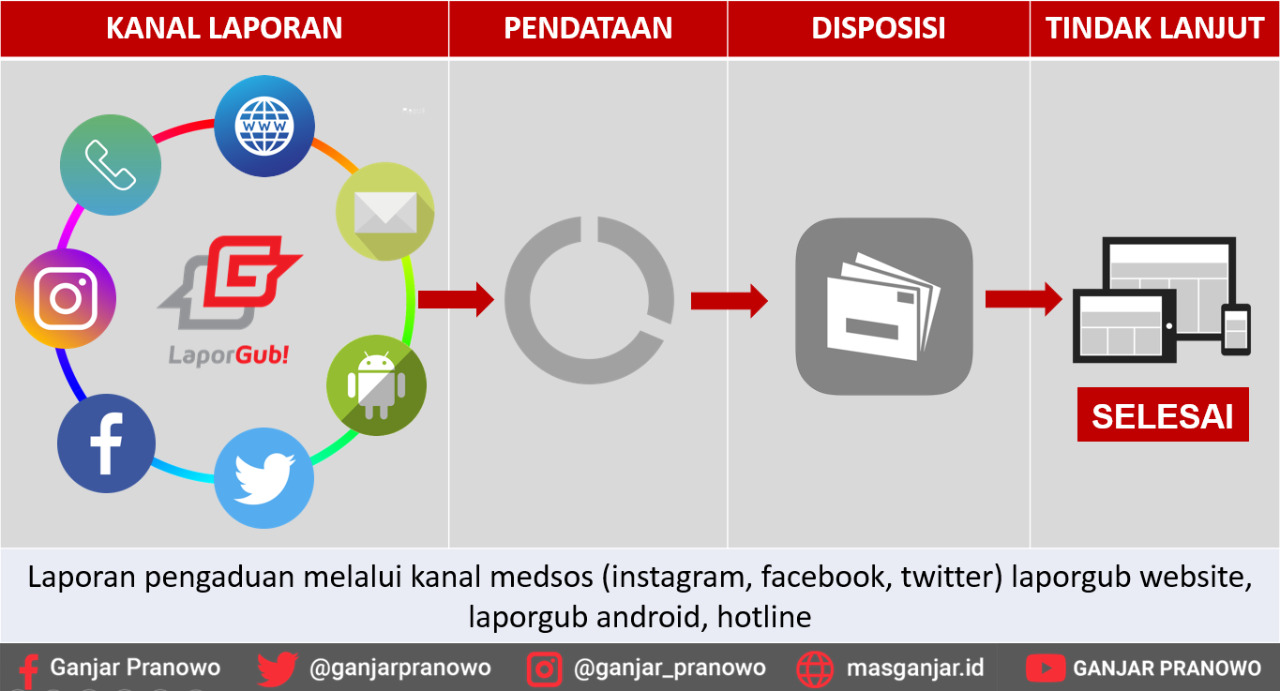 